
Credit Card on File Authorization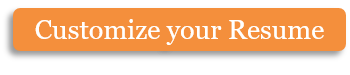 Please complete this form if you would like COMPANY NAME to keep your credit card on file for future payments. You may elect to provide us with credit card information separately for each payment.Information to be completed by the card holder:Customer’s Name:	____________________________________________________________Card Number:	____________________________________________________________Card Type:	□ VISA	□ MasterCard	□ American Express	□ Discover	□ Care CreditExpiration Date:	____________________________________________________________Security Code:	____________________________________________________________Billing Address:	____________________________________________________________	____________________________________________________________	____________________________________________________________	____________________________________________________________Email:	____________________________________________________________I, _______________________________________, authorize COMPANY NAME to charge the above credit card account for payments owed to my account for services rendered at their office. I agree to update any information regarding this account. The above information is complete and correct to the best of my knowledge.Cardholder’s Signature: _______________________________	Date: _________________Copyright information - Please read© This Free Microsoft Office Template is the copyright of Hloom.com. You can download and modify this template for your own personal use. You can (and should!) remove this copyright notice (click here to see how) before customizing the template.You may not distribute or resell this template, or its derivatives, and you may not make it available on other websites without our prior permission. All sharing of this template must be done using a link to http://www.hloom.com/. For any questions relating to the use of this template please email us - info@hloom.com